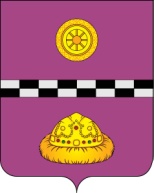 ПОСТАНОВЛЕНИЕот 11 января 2021 г.		                                                                          № 1О внесении изменений в постановление администрации муниципального района «Княжпогостский» от 23 декабря 2013 г.                  № 941 «Об утверждении муниципальной программы «Развитие жилищного строительства и жилищно-коммунального хозяйства в Княжпогостском районе»        В соответствии с решением Совета муниципального района «Княжпогостский» от 27 ноября 2020 г. № 143 «О внесении изменений и дополнений в решение Совета муниципального района «Княжпогостский» от 18.12.2019 № 52 «О бюджете муниципального района «Княжпогостский» на 2020 год и плановый период 2021-2022 годов»ПОСТАНОВЛЯЮ:1. Внести в приложение к постановлению администрации муниципального района «Княжпогостский» от 23 декабря 2013 г. № 941 «Об утверждении муниципальной программы «Развитие жилищного строительства и жилищно-коммунального хозяйства в Княжпогостском районе» (далее - Приложение) следующие изменения:1.1. Строку 9 Главы «Паспорт муниципальной программы «Развитие жилищного строительства и жилищно-коммунального хозяйства в Княжпогостском районе» Приложения изложить в следующей редакции:«    .»1.2. Раздел VIII Главы «Паспорт муниципальной программы «Развитие жилищного строительства и жилищно-коммунального хозяйства в Княжпогостском районе» Приложения изложить в следующей редакции:«VIII. Ресурсное обеспечение Программы1. Объем финансового обеспечения реализации Программы на 2014 – 2020 годы составит   809 959,411 тыс. рублей, в том числе:2014 год – 312 270,067 тыс. рублей;2015 год – 226 888,167 тыс. рублей;2016 год – 117 810,059 тыс. рублей;2017 год – 32 142,731 тыс. рублей;2018 год – 21 180,462 тыс. рублей;2019 год – 53 901,811 тыс. рублей.2020 год – 45 766,114 тыс. рублейФинансирование Программы предусматривается осуществлять соответственно за счет средств федерального бюджета, республиканского бюджета Республики Коми и за счет средств местных бюджетов, в том числе:за счет средств республиканского бюджета Республики Коми                                       291 966,494 тыс. рублей, в том числе:2014 год – 108 468,185 тыс. рублей;2015 год – 84 281,357 тыс. рублей;2016 год – 31 914,224 тыс. рублей;2017 год – 17 404,236 тыс. рублей;2018 год – 3 402,544 тыс. рублей;2019 год – 36 443,886 тыс. рублей         2020 год – 10 082,062 тыс. рублейза счет средств федерального бюджета 270 313,023 тыс. рублей, в том числе:2014 год – 92 213,399 тыс. рублей;2015 год – 92 044,798 тыс. рублей;2016 год – 60 344,449 тыс. рублей;2017 год – 4 937,104 тыс. рублей;2018 год – 5 761,052 тыс. рублей;2019 год – 8 763,052 тыс. рублей.        2020 год – 6 249,169 тыс. рублейза счет средств местных бюджетов 247 649,894 тыс. рублей, в том числе по годам:2014 год – 111 588,483 тыс. рублей;2015 год – 50 562,012 тыс. рублей;2016 год – 25 551,386 тыс. рублей;2017 год – 9 801,931 тыс. рублей;2018 год – 12 016,866 тыс. рублей;2019 год – 8 694,873 тыс. рублей        2020 год – 29 434,883 тыс. рублейРесурсное обеспечение и прогнозная (справочная) оценка расходов федерального бюджета, республиканского бюджета республики Коми, бюджета МО МР «Княжпогостский» и юридических лиц на реализацию целей муниципальной программы приводится в приложении № 5 к Программе.»                                                                                          1.3. Строку 9 Главы «Паспорт подпрограммы 1 «Создание условий для обеспечения доступным и комфортным жильем населения Княжпогостского района» Приложения изложить в следующей редакции:«»1.4. Раздел VI Главы «Паспорт подпрограммы 1 «Создание условий для обеспечения доступным и комфортным жильем населения Княжпогостского района» Приложения изложить в следующей редакции:«VI. Ресурсное обеспечение подпрограммы 1Обеспечение реализации мероприятий подпрограммы 1 осуществляется за счет средств местного бюджета, республиканского бюджета Республики Коми, средств федерального бюджета.Прогнозируемый объем финансирования подпрограммы 1 в 2014 - 2020 годах составляет 710 124,788 тыс. руб. в том числе:2014 год – 272 005,477 тыс. руб.;2015 год – 218 287,918 тыс. руб.;2016 год – 114 893,879 тыс. руб.;2017 год – 17 229,278 тыс. руб.;2018 год – 13 814,013 тыс. руб.;2019 год – 50 030,368 тыс. руб.2020 год – 23 863,855 тыс. руб.Финансирование программы предусматривается осуществлять из местного бюджета, республиканского бюджета Республики Коми, средств Фонда содействия реформированию ЖКХ, в том числе:за счет средств республиканского бюджета Республики Коми 273 018,572 тыс. рублей, в том числе по годам:2014 год – 108 168,185 тыс. рублей;2015 год – 79 866,718 тыс. рублей;2016 год – 31 314,224 тыс. рублей;2017 год –5 118,437 тыс. рублей;2018 год – 2 802,544 тыс. рублей;2019 год – 36 443,886 тыс. рублей2020 год – 9 304,578 тыс. рублейза счет средств федерального бюджета 270 313,023 тыс. рублей, в том числе:2014 год – 92 213,399 тыс. рублей;2015 год – 92 044,798 тыс. рублей;2016 год – 60 344,449 тыс. рублей;2017 год – 4 937,104 тыс. рублей;2018 год – 5 761,052 тыс. рублей;2019 год – 8 763,052 тыс. рублей,2020 год – 6 249,169 тыс. рублей.за счет средств местных бюджетов 166 793,193 тыс. рублей, в том числе по годам:2014 год – 71 623,893 тыс. рублей;2015 год – 46 376,402 тыс. рублей;2016 год – 23 235,206 тыс. рублей;2017 год – 7 173,737 тыс. рублей2018 год – 5 250,417 тыс. рублей;2019 год – 4 823,430 тыс. рублей 2020 год – 8 310,108 тыс. рублейРесурсное обеспечение подпрограммы 1 в разрезе главных распорядителей средств, а также по годам реализации Программы приводится в приложении 4 к Программе.»1.5. Строку 9 Главы «Паспорт подпрограммы 2 «Обеспечение качественными жилищно-коммунальными услугами населения» Приложения изложить в следующей редакции:«.» 1.6. Раздел VI Главы «Паспорт подпрограммы 2 «Обеспечение качественными жилищно-коммунальными услугами населения» Приложения изложить в следующей редакции:«VI. Ресурсное обеспечение подпрограммы 2Обеспечение реализации подпрограммы 2 осуществляется за счет средств внебюджетных источников, учтенных в тарифах, республиканского бюджета Республики Коми и за счет средств местных бюджетовПрогнозируемый объем финансирования подпрограммы 2 в 2014 - 2020 годах составляет 81 605,093 тыс. рублей, в том числе:2014 год – 40 014,590 тыс. рублей;2015 год – 8 403,249 тыс. рублей;2016 год – 2 605,180 тыс. рублей;2017 год – 1 227,565тыс. рублей;2018 год – 4 896,615 тыс. рублей;2019 год – 3 871,443 тыс. рублей2020 год – 20 586,451 тыс. рублейза счет средств республиканского бюджета Республики Коми 5 914,639 тыс. рублей, в том числе:2014 год – 300,000 тыс. рублей;2015 год – 4 414,639 тыс. рублей;2016 год – 600,000 тыс. рублей;2017 год – 0,000 тыс. рублей;2018 год – 600,000 тыс. рублей;2019 год – 0,000 тыс. рублей2020 год – 0,000 тыс. рублейза счет средств местного бюджета 75 690,454 тыс. рублей, в том числе:2014 год – 39 714,590 тыс. рублей;2015 год – 3 988,610 тыс. рублей;2016 год – 2 005,180 тыс. рублей2017 год – 1 227,565 тыс. рублей;2018 год – 4 296,615 тыс. рублей;2019 год – 3 871,443 тыс. рублей2020 год – 20 586,451 тыс. рублейРесурсное обеспечение подпрограммы 2 в разрезе главных распорядителей средств, а также по годам реализации Программы приводится в приложении 4 к Программе.»1.7.  Строку 9 Главы «Паспорт подпрограммы «Градостроительная деятельность» Приложения изложить в следующей редакции:«.»1.8. Раздел VI Главы «Паспорт подпрограммы «Градостроительная деятельность» Приложения изложить в следующей редакции:«VI. Ресурсное обеспечение подпрограммы 3Обеспечение реализации подпрограммы 3 осуществляется за счет средств внебюджетных источников, учтенных в тарифах, республиканского бюджета Республики Коми и за счет средств местных бюджетов.Прогнозируемый объем финансирования подпрограммы 3 в 2014 - 2020 годах составляет 2 034,197 тыс. рублей, в том числе: за счет средств местного бюджета 1 256,713 тыс. рублей, в том числе:2014 год – 250,000 тыс. руб.;2015 год – 197,000 тыс. руб.;2016 год – 311,000 тыс. руб.;2017 год – 35,000 тыс. руб.;2018 год – 169,833 тыс. руб.;2019 год – 00,000 тыс. руб. 2020 год – 293,880 тыс. руб.за счет средств республиканского бюджета Республики Коми 777,484 тыс. рублей, в том числе:2014 год – 00,000 тыс. рублей;2015 год – 00,000 тыс. рублей;2016 год – 00,000 тыс. рублей;2017 год – 00,000 тыс. рублей;2018 год – 00,000 тыс. рублей;2019 год – 00,000 тыс. рублей2020 год – 777,484 тыс. рублейРесурсное обеспечение подпрограммы 3 в разрезе главных распорядителей средств, а также по годам реализации Программы приводится в приложении 4 к Программе.»1.9. «Приложение № 4 к Программе» изложить в следующей редакции согласно приложению № 1 к настоящему постановлению.1.10. «Приложение № 5 к Программе» изложить в следующей редакции согласно приложению № 2 к настоящему постановлению.2. Контроль за исполнением настоящего постановления возложить на первого заместителя руководителя администрации муниципального района «Княжпогостский» А.Л. Кулика.Глава МР «Княжпогостский»-руководитель администрации                                                           А.Л. НемчиновОбъемы финансирования программыОбъем финансового обеспечения реализации мероприятий Программы на 2014 – 2020 годы составит 809 959,411 тыс. рублей. Финансирование Программы предусматривается из средств федерального бюджета, республиканского бюджета Республики Коми и за счет средств местных бюджетов, в том числе:       за счет средств республиканского бюджета Республики Коми 291 966,494 тыс. рублей, в том числе:2014 год – 108 468,185 тыс. рублей;2015 год – 84 281,357 тыс. рублей;2016 год – 31 914,224 тыс. рублей;2017 год – 17 404,236 тыс. рублей;2018 год – 3 402,544 тыс. рублей;2019 год – 36 443,886 тыс. рублей2020 год – 10 082,062 тыс. рублей         за счет средств федерального бюджета 270 313,023 тыс. рублей, в том числе:2014 год – 92 213,399 тыс. рублей;2015 год – 92 044,798 тыс. рублей;2016 год – 60 344,449 тыс. рублей;2017 год – 4 937,104 тыс. рублей;2018 год – 5 761,052 тыс. рублей;2019 год – 8 763,052 тыс. рублей.2020 год – 6 249,169 тыс. рублей         за счет средств местных бюджетов 247 649,894 тыс. рублей, в том числе по годам:2014 год – 111 588,483 тыс. рублей;2015 год – 50 562,012 тыс. рублей;2016 год – 25 551,386 тыс. рублей;2017 год – 9 801,391 тыс. рублей;2018 год – 12 016,866 тыс. рублей;2019 год – 8 694,873 тыс. рублей 2020 год – 29 434,883 тыс. рублейОбъемы финансирования подпрограммы 1Общий объем средств, направленных на реализацию финансирования мероприятий подпрограммы 1 составит 710 124,788 тыс. руб. Финансирование программы предусматривается осуществлять из местного бюджета, республиканского бюджета Республики Коми, средств Фонда содействия реформированию ЖКХ, в том числе:       за счет средств республиканского бюджета Республики Коми 273 018,572 тыс. рублей, в том числе по годам:2014 год – 108 168,185 тыс. рублей;2015 год – 79 866,718 тыс. рублей;2016 год – 31 314,224 тыс. рублей;2017 год –5 118,437 тыс. рублей;2018 год – 2 802,544 тыс. рублей;2019 год – 36 443,886 тыс. рублей2020 год – 9 304,578 тыс. рублей         за счет средств федерального бюджета 270 313,023 тыс. рублей, в том числе:2014 год – 92 213,399 тыс. рублей;2015 год – 92 044,798 тыс. рублей;2016 год – 60 344,449 тыс. рублей;2017 год – 4 937,104 тыс. рублей;2018 год – 5 761,052 тыс. рублей;2019 год – 8 763,052 тыс. рублей,2020 год – 6 249,169 тыс. рублей.       за счет средств местных бюджетов 166 793,193 тыс. рублей, в том числе по годам:2014 год – 71 623,893 тыс. рублей;2015 год – 46 376,402 тыс. рублей;2016 год – 23 235,206 тыс. рублей;2017 год – 7 173,737 тыс. рублей2018 год – 5 250,417 тыс. рублей;2019 год – 4 823,430 тыс. рублей 2020 год – 8 310,108 тыс. рублейОбъемы финансирования подпрограммы 2Общий объем средств, направленных на реализацию финансирования мероприятий подпрограммы 2 составит 81 605,093 тыс. руб. Финансирование подпрограммы предусматривается осуществлять соответственно за счет, республиканского бюджета Республики Коми и за счет средств местных бюджетов, в том числе:        за счет средств республиканского бюджета Республики Коми 5 914,639 тыс. рублей, в том числе:2014 год – 300,000 тыс. рублей;2015 год – 4 414,639 тыс. рублей;2016 год – 600,000 тыс. рублей;2017 год – 0,000 тыс. рублей;2018 год – 600,000 тыс. рублей;2019 год – 0,000 тыс. рублей2020 год – 0,000 тыс. рублей         за счет средств местного бюджета 75 690,454 тыс. рублей, в том числе:2014 год – 39 714,590 тыс. рублей;2015 год – 3 988,610 тыс. рублей;2016 год – 2 005,180 тыс. рублей2017 год – 1 227,565 тыс. рублей;2018 год – 4 296,615 тыс. рублей;2019 год – 3 871,443 тыс. рублей2020 год – 20 586,451 тыс. рублейОбъемы финансирования подпрограммы 3Общий объем средств, направленных на реализацию финансирования мероприятий подпрограммы 3 в 2014-2020г. составит 2 034,197 тыс. руб. Финансирование подпрограммы предусматривается осуществлять соответственно за счет, республиканского бюджета Республики Коми и за счет средств местных бюджетов, в том числе:         за счет средств республиканского бюджета Республики Коми 777,484 тыс. рублей, в том числе:2014 год – 00,000 тыс. рублей;2015 год – 00,000 тыс. рублей;2016 год – 00,000 тыс. рублей;2017 год – 00,000 тыс. рублей;2018 год – 00,000 тыс. рублей;2019 год – 00,000 тыс. рублей2020 год – 777,484 тыс. рублей          за счет средств местного бюджета 1 256,713 тыс. рублей, в том числе:2014 год – 250,000 тыс. руб.;2015 год – 197,000 тыс. руб.;2016 год – 311,000 тыс. руб.;2017 год – 35,000 тыс. руб.;2018 год – 169,833 тыс. руб.;2019 год – 00,000 тыс. руб. 2020 год – 293,880 тыс. рублей     Приложение № 3      Приложение № 3      Приложение № 3      Приложение № 3      Приложение № 3 к постановлению администрации к постановлению администрации к постановлению администрации к постановлению администрации к постановлению администрации МР "Княжпогостский" МР "Княжпогостский" МР "Княжпогостский" МР "Княжпогостский" МР "Княжпогостский" от 11 января 2021г. № 1  от 11 января 2021г. № 1  от 11 января 2021г. № 1  от 11 января 2021г. № 1  от 11 января 2021г. № 1  Приложение № 4 к ПрограммеПриложение № 4 к ПрограммеПриложение № 4 к ПрограммеПриложение № 4 к ПрограммеПриложение № 4 к ПрограммеРЕСУРСНОЕ ОБЕСПЕЧЕНИЕ РЕАЛИЗАЦИИ МУНИЦИПАЛЬНОЙ ПРОГРАММЫ ЗА СЧЕТ СРЕДСТВРЕСУРСНОЕ ОБЕСПЕЧЕНИЕ РЕАЛИЗАЦИИ МУНИЦИПАЛЬНОЙ ПРОГРАММЫ ЗА СЧЕТ СРЕДСТВРЕСУРСНОЕ ОБЕСПЕЧЕНИЕ РЕАЛИЗАЦИИ МУНИЦИПАЛЬНОЙ ПРОГРАММЫ ЗА СЧЕТ СРЕДСТВРЕСУРСНОЕ ОБЕСПЕЧЕНИЕ РЕАЛИЗАЦИИ МУНИЦИПАЛЬНОЙ ПРОГРАММЫ ЗА СЧЕТ СРЕДСТВРЕСУРСНОЕ ОБЕСПЕЧЕНИЕ РЕАЛИЗАЦИИ МУНИЦИПАЛЬНОЙ ПРОГРАММЫ ЗА СЧЕТ СРЕДСТВРЕСУРСНОЕ ОБЕСПЕЧЕНИЕ РЕАЛИЗАЦИИ МУНИЦИПАЛЬНОЙ ПРОГРАММЫ ЗА СЧЕТ СРЕДСТВРЕСУРСНОЕ ОБЕСПЕЧЕНИЕ РЕАЛИЗАЦИИ МУНИЦИПАЛЬНОЙ ПРОГРАММЫ ЗА СЧЕТ СРЕДСТВРЕСУРСНОЕ ОБЕСПЕЧЕНИЕ РЕАЛИЗАЦИИ МУНИЦИПАЛЬНОЙ ПРОГРАММЫ ЗА СЧЕТ СРЕДСТВРЕСУРСНОЕ ОБЕСПЕЧЕНИЕ РЕАЛИЗАЦИИ МУНИЦИПАЛЬНОЙ ПРОГРАММЫ ЗА СЧЕТ СРЕДСТВРЕСУРСНОЕ ОБЕСПЕЧЕНИЕ РЕАЛИЗАЦИИ МУНИЦИПАЛЬНОЙ ПРОГРАММЫ ЗА СЧЕТ СРЕДСТВРЕСУРСНОЕ ОБЕСПЕЧЕНИЕ РЕАЛИЗАЦИИ МУНИЦИПАЛЬНОЙ ПРОГРАММЫ ЗА СЧЕТ СРЕДСТВФЕДЕРАЛЬНОГО БЮДЖЕТА, РЕСПУБЛИКАНСКОГО БЮДЖЕТА РЕСПУБЛИКИ КОМИ, БЮДЖЕТА ФЕДЕРАЛЬНОГО БЮДЖЕТА, РЕСПУБЛИКАНСКОГО БЮДЖЕТА РЕСПУБЛИКИ КОМИ, БЮДЖЕТА ФЕДЕРАЛЬНОГО БЮДЖЕТА, РЕСПУБЛИКАНСКОГО БЮДЖЕТА РЕСПУБЛИКИ КОМИ, БЮДЖЕТА ФЕДЕРАЛЬНОГО БЮДЖЕТА, РЕСПУБЛИКАНСКОГО БЮДЖЕТА РЕСПУБЛИКИ КОМИ, БЮДЖЕТА ФЕДЕРАЛЬНОГО БЮДЖЕТА, РЕСПУБЛИКАНСКОГО БЮДЖЕТА РЕСПУБЛИКИ КОМИ, БЮДЖЕТА ФЕДЕРАЛЬНОГО БЮДЖЕТА, РЕСПУБЛИКАНСКОГО БЮДЖЕТА РЕСПУБЛИКИ КОМИ, БЮДЖЕТА ФЕДЕРАЛЬНОГО БЮДЖЕТА, РЕСПУБЛИКАНСКОГО БЮДЖЕТА РЕСПУБЛИКИ КОМИ, БЮДЖЕТА ФЕДЕРАЛЬНОГО БЮДЖЕТА, РЕСПУБЛИКАНСКОГО БЮДЖЕТА РЕСПУБЛИКИ КОМИ, БЮДЖЕТА ФЕДЕРАЛЬНОГО БЮДЖЕТА, РЕСПУБЛИКАНСКОГО БЮДЖЕТА РЕСПУБЛИКИ КОМИ, БЮДЖЕТА ФЕДЕРАЛЬНОГО БЮДЖЕТА, РЕСПУБЛИКАНСКОГО БЮДЖЕТА РЕСПУБЛИКИ КОМИ, БЮДЖЕТА ФЕДЕРАЛЬНОГО БЮДЖЕТА, РЕСПУБЛИКАНСКОГО БЮДЖЕТА РЕСПУБЛИКИ КОМИ, БЮДЖЕТА МО МР "КНЯЖПОГОСТСКИЙ" (ТЫС. РУБ.)МО МР "КНЯЖПОГОСТСКИЙ" (ТЫС. РУБ.)МО МР "КНЯЖПОГОСТСКИЙ" (ТЫС. РУБ.)МО МР "КНЯЖПОГОСТСКИЙ" (ТЫС. РУБ.)МО МР "КНЯЖПОГОСТСКИЙ" (ТЫС. РУБ.)МО МР "КНЯЖПОГОСТСКИЙ" (ТЫС. РУБ.)МО МР "КНЯЖПОГОСТСКИЙ" (ТЫС. РУБ.)МО МР "КНЯЖПОГОСТСКИЙ" (ТЫС. РУБ.)МО МР "КНЯЖПОГОСТСКИЙ" (ТЫС. РУБ.)МО МР "КНЯЖПОГОСТСКИЙ" (ТЫС. РУБ.)МО МР "КНЯЖПОГОСТСКИЙ" (ТЫС. РУБ.)СтатусНаименование муниципальной программы, подпрограммы муниципальной программы, ведомственной целевой программы, основного мероприятияНаименование муниципальной программы, подпрограммы муниципальной программы, ведомственной целевой программы, основного мероприятияОтветственный исполнитель, соисполнители, заказчик - координаторКод бюджетной классификацииКод бюджетной классификацииКод бюджетной классификацииКод бюджетной классификацииРасходы (тыс.руб.), годыРасходы (тыс.руб.), годыРасходы (тыс.руб.), годыРасходы (тыс.руб.), годыРасходы (тыс.руб.), годыРасходы (тыс.руб.), годыРасходы (тыс.руб.), годыСтатусНаименование муниципальной программы, подпрограммы муниципальной программы, ведомственной целевой программы, основного мероприятияНаименование муниципальной программы, подпрограммы муниципальной программы, ведомственной целевой программы, основного мероприятияОтветственный исполнитель, соисполнители, заказчик - координаторГРБСРз, ПрЦСРВР2014г.2015г.2016г.2017г.2018г.2019г.2020г122345678910Муниципальная программаРазвитие жилищного строительства и жилищно-коммунального хозяйства в Княжпогостском районе Развитие жилищного строительства и жилищно-коммунального хозяйства в Княжпогостском районе Исполнители -  Отдел строительства и дорожного хозяйства, Главный архитектор, Отдел ЖКХ;  управление  муниципальным имуществом, землями и природными ресурсами; ; отдел социально-экономического развития и потребительского рынка; Управление образованием, администрации поселений МР "Княжпогостский"03 0 00 00000312 270,067226 888,167117 810,05932 142,73121 180,46253 901,81145 766,114Подпрограмма 1Создание условий для обеспечения доступным и комфортным жильем населенияСоздание условий для обеспечения доступным и комфортным жильем населения Исполнители -   Отдел строительства и дорожного хозяйства; Отдел ЖКХ;  управление  муниципальным имуществом, землями и природными ресурсами; Управление образования; администрации поселений МР "Княжпогостский"03 1 00 00000111 588,483218 287,92114 893,8817 229,27813 814,01350 030,36823 863,855Основное мероприятие 1.1Реализация муниципальной программы «Переселение  граждан из аварийного жилищного фонда муниципального района «Княжпогостский»  на 2013-2017 годы (I этап 2013-2014г., II этап 2014-2015г., III этап 2015-2016г.,  IV этап 2016-2017г., V этап 2017г. (до 1 сентября 2017 г.))Реализация муниципальной программы «Переселение  граждан из аварийного жилищного фонда муниципального района «Княжпогостский»  на 2013-2017 годы (I этап 2013-2014г., II этап 2014-2015г., III этап 2015-2016г.,  IV этап 2016-2017г., V этап 2017г. (до 1 сентября 2017 г.))Исполнители -  Отдел строительства и дорожного хозяйства; управление  муниципальным имуществом, землями и природными ресурсами; администрации поселений МР "Княжпогостский"923, 963050103 1 1А 00000         03 1 1А 09502        03 1 1А 09602      03 1 1А 09603      03 1 1А S9602 400217999,890200 519,00100 247,188300,974  1042,837    724,400       370,208      6163,52900244,104Основное мероприятие 1.2Обеспечение мероприятий по проведению капитального ремонта жилищного фонда на территории муниципального района  «Княжпогостский» на 2014-2016 годыОбеспечение мероприятий по проведению капитального ремонта жилищного фонда на территории муниципального района  «Княжпогостский» на 2014-2016 годыИсполнители -  Отдел ЖКХ; администрации поселений МР "Княжпогостский"923050103 1 1Б S96012006 652,845 000,002 364,380000Основное мероприятие 1.3Формирование и проведение государственного кадастрового учета земельных участков под многоквартирными жилыми домами и муниципальными объектами, паспортизация муниципальных объектов, определение рыночной стоимости объектов недвижимостиФормирование и проведение государственного кадастрового учета земельных участков под многоквартирными жилыми домами и муниципальными объектами, паспортизация муниципальных объектов, определение рыночной стоимости объектов недвижимостиИсполнитель - управление муниципальным имуществом, землями и природными ресурсами963011303 1 1В 00000200600,99514,463637,987584471,093814,162674Основное мероприятие 1.4Предоставление земельных участков отдельным категориям гражданПредоставление земельных участков отдельным категориям гражданИсполнители - управление муниципальным имуществом, землями и природными ресурсами; администрации поселений МР "Княжпогостский"963100303 1 1Г 0000000106,315560700Основное мероприятие 1.5Содержание муниципального жилищного фондаСодержание муниципального жилищного фондаИсполнители - управление муниципальным имуществом, землями и природными ресурсами; отдел жилищно-коммунального хозяйства020000000Основное мероприятие 1.6Субвенция на обеспечение жильем отдельных категорий граждан установленных федеральными законами от 12 января 1995 года № 5-ФЗ "О ветеранах" и от 24 ноября 1995 года № 181-ФЗ "О социальной защите инвалидов в Российской федерации"Субвенция на обеспечение жильем отдельных категорий граждан установленных федеральными законами от 12 января 1995 года № 5-ФЗ "О ветеранах" и от 24 ноября 1995 года № 181-ФЗ "О социальной защите инвалидов в Российской федерации"Исполнитель  - сотрудник АМР "Княжпогостский",сектор социальной работы УМИЗ и ПР963100303 1 1Д 00000       03 1 1Д 51350         03 1 1Д 517603001 026,10948,1733,068744,804834,498   834,498834,498    834,498834,498Основное мероприятие 1.7Субвенции на строительство, приобретение, реконструкцию, ремонт жилых помещений для обеспечения детей-сирот и детей, оставшихся без попечения родителей, лиц из числа детей-сирот и детей, оставшихся без попечения родителей, жилыми помещениями муниципального специализированного жилищного фонда, предоставляемыми по договорам найма специализированных жилых помещенийСубвенции на строительство, приобретение, реконструкцию, ремонт жилых помещений для обеспечения детей-сирот и детей, оставшихся без попечения родителей, лиц из числа детей-сирот и детей, оставшихся без попечения родителей, жилыми помещениями муниципального специализированного жилищного фонда, предоставляемыми по договорам найма специализированных жилых помещенийИсполнитель - управление муниципальным имуществом, землями и природными ресурсами963100403 11 Е 00000                  03 1 1Е 73030                 03 1 1Е R0820        03 1 1К R0820400987,1                          344,25861,7           3380,48084                                                       1911,33 351,20                4 192,30         1048,800     1753,744    4092,0562965,230            10134,36917342,100                              5000,00                6927,429                     5414,671Основное мероприятие 1.8Исполнение судебных решений по обеспечению детей-сирот и детей, оставшихся без попечения родителей, а также лиц из числа детей-сирот и детей, оставшихся без попечения родителей, жилыми помещениями муниципального жилищного фонда по договорам социального наймаИсполнение судебных решений по обеспечению детей-сирот и детей, оставшихся без попечения родителей, а также лиц из числа детей-сирот и детей, оставшихся без попечения родителей, жилыми помещениями муниципального жилищного фонда по договорам социального наймаИсполнитель - управление муниципальным имуществом, землями и природными ресурсами1 501,50000000Основное мероприятие 1.9Завершение муниципальной программы «Переселение  граждан из аварийного жилищного фонда муниципального района «Княжпогостский»  на 2012-2013 годы Завершение муниципальной программы «Переселение  граждан из аварийного жилищного фонда муниципального района «Княжпогостский»  на 2012-2013 годы Исполнитель - ОСиДХ; управление муниципальным имуществом, землями и природными ресурсами24 520,56000000Основное мероприятие 1.10Переселение граждан из неперспективных населенных пунктовПереселение граждан из неперспективных населенных пунктовИсполнители -  отдел социально-экономического развития, предпринимательства и потребительского рынка963050103 1 1И 0000040018 372,301 864,26809,650000Основное мероприятие 1.11Снос аварийных  домов,Снос аварийных  домов,Исполнители-администрации поселений МР "Княжпогостский"923050103 1 1М 645710,000,00001179,3242831,81300Основное мероприятие 1.12Приобретение, строительство муниципального жилищного фондаПриобретение, строительство муниципального жилищного фондаИсполнители-УМИЗ и ПР АМР "Княжпогостский"050103 1 1Н 000000,000,00003600,000800,0000,000Основное мероприятие 1.13Обеспечение мероприятий по расселению непригодного для проживания жилищного фондаОбеспечение мероприятий по расселению непригодного для проживания жилищного фондаИсполнители-ОСиДХ, УМИЗ и ПР АМР "Княжпогостский"963050103 1 F3 67483       03 1 F3 67484      03 1 F3 S674S     4000,000,00000,00029208,510         1229,832           307,4582281,102     96,046           23,104Основное мероприятие 1.14Исполнение судебных решений в сфере жилищного законодательстваИсполнение судебных решений в сфере жилищного законодательстваИсполнители-АГП "Емва"03 1 1П 645935000,000,00000,0000,0002068,900Подпрограмма 2Обеспечение качественными жилищно-коммунальными услугами населенияОбеспечение качественными жилищно-коммунальными услугами населенияИсполнители -   ОСиДХ, ОЖКХ;  управление  муниципальным имуществом, землями и природными ресурсами;  администрации поселений МР "Княжпогостский"03 2 00 0000040 014,598 403,252 605,181 227,5654896,6153871,44320586,451Основное мероприятие 2.1Газификация населенных пунктов Газификация населенных пунктов Исполнители - ОСиДХ; администрации поселений МР «Княжпогостский»992050203 2 2А 645095001 923,1016875071,3200Основное мероприятие 2.2Обеспечение населения муниципального образования питьевой водой, соответствующей требованиям безопасности, установленным санитарно-эпидемиологическими правиламиОбеспечение населения муниципального образования питьевой водой, соответствующей требованиям безопасности, установленным санитарно-эпидемиологическими правиламиИсполнитель  - ОЖКХ923050203 2 2Б 6458910 000,003 366,2000000Основное мероприятие 2.3Оплата коммунальных услуг по муниципальному жилищному фондуОплата коммунальных услуг по муниципальному жилищному фондуИсполнитель – управление муниципальным имуществом, землями и природными ресурсами963050103 2 2В 0000020065,86354,51613,38474,30613,372          26,810807,0021138,511Основное мероприятие 2.4Реализация народных проектов в сфере благоустройства, прошедших отбор в рамках проекта "Народный бюджет"Реализация народных проектов в сфере благоустройства, прошедших отбор в рамках проекта "Народный бюджет"Исполнитель  - администрации поселений992050303 2 2E 00000      03 2 2Е S2480500333,33999,9666,80666,6108,868111,111Основное мероприятие 2.5Модернизация и ремонт коммунальных систем инженерной инфраструктуры и другого имуществаМодернизация и ремонт коммунальных систем инженерной инфраструктуры и другого имуществаИсполнитель -  ГП "Емва"050203 2 2Ж 00000            03 2 2Ж 6457220 000,0000753,2651153,190    590,000466,8231325,000Основное мероприятие 2.6Подготовка и перевод на природный газ муниципального жилищного фондаПодготовка и перевод на природный газ муниципального жилищного фондаИсполнители - администрации поселений МР «Княжпогостский»7 692,303 514,6400000Основное мероприятие 2.7Приведение в нормативное состояние канализационных и инженерных сетейПриведение в нормативное состояние канализационных и инженерных сетейИсполнитель -  ОЖКХ050203 2 2Д 00000200001 250,000690,07301500Основное мероприятие 2.8Приведение ремонтных работ по канализационным инженерным сетямПриведение ремонтных работ по канализационным инженерным сетямИсполнитель -  ОЖКХ, администрация ГП "Емва"050203 2 2Д 645725000000077,1420Основное мероприятие 2.9Разработка и утверждение схем водоснабжения, водоотведенияРазработка и утверждение схем водоснабжения, водоотведенияИсполнитель - УМИЗиПР, ОЖКХ050203 2 2И 0000020000000247,00075,000Основное мероприятие 2.10Содержание объектов муниципальной собственностиСодержание объектов муниципальной собственностиИсполнитель - УМИЗиПР963050203 2 2К 00000    03 2 2К 64586         03 2 2К 7409020000001085,2502164,6087835,873Основное мероприятие 2.11Обеспечение населения питьевой водой, соответствующей требованиям безопасности, установленным санитарно-эпидемическим правилам в рамках выполнения расходных обязательств, отнесенных к полномочиям соответствующих органов местного самоуправления по результатам оценки эффективности деятельности органов местного самоуправленияОбеспечение населения питьевой водой, соответствующей требованиям безопасности, установленным санитарно-эпидемическим правилам в рамках выполнения расходных обязательств, отнесенных к полномочиям соответствующих органов местного самоуправления по результатам оценки эффективности деятельности органов местного самоуправленияИсполнитель - СП "Серёгово"03 2 2Б 7409050000000,0000,0002000,000Основное мероприятие 2.12Выполнение мероприятий по обустройству мест захоронения, транспортировки и вывоз в морг тел умершихВыполнение мероприятий по обустройству мест захоронения, транспортировки и вывоз в морг тел умершихИсполнитель - СП "Мещура", ГП "Емва"03 2 2Л 6459150000000,0000,0001549,000Основное мероприятие 2.13Мероприятия по обустройству мест захоронения в рамках выполнения расходных обязательств, отнесенных к полномочиям соответствующих органов местного самоуправления по результатам оценки эффективности деятельности органов местного самоуправленияМероприятия по обустройству мест захоронения в рамках выполнения расходных обязательств, отнесенных к полномочиям соответствующих органов местного самоуправления по результатам оценки эффективности деятельности органов местного самоуправленияИсполнитель - СП "Серегово"03 2 2Л 7409050000000,0000,000230,000Основное мероприятие 2.14Создание условий для обеспечения жителей поселения услугами бытового обслуживанияСоздание условий для обеспечения жителей поселения услугами бытового обслуживанияИсполнитель - ГП "Емва"03 2 2М 64594500000000500,000Основное мероприятие 2.15Благоустройство территории в рамках выполнения расходных обязательств, отнесенных к полномочиям соответствующих органов местного самоуправления по результатам оценки эффективности деятельности органов местного самоуправленияБлагоустройство территории в рамках выполнения расходных обязательств, отнесенных к полномочиям соответствующих органов местного самоуправления по результатам оценки эффективности деятельности органов местного самоуправленияИсполнитель - ГП "Емва"03 2 2Н 740905000000002874,437Основное мероприятие 2.16Обеспечение мероприятий по постановке на учет бесхозяйных объектовОбеспечение мероприятий по постановке на учет бесхозяйных объектовИсполнитель - администрации поселений03 2 2П 64596500000000566,000Основное мероприятие 2.17Обеспечение мероприятий по проведению ремонтных работ источников холодного водоснабженияОбеспечение мероприятий по проведению ремонтных работ источников холодного водоснабженияИсполнитель - администрации поселений03 2 2Р 64598500000000281,518Основное мероприятие 2.18Обеспечение мероприятий по проведению ремонтных работ источников холодного водоснабжения, в рамках выполнения расходных обязательств, отнесенных к полномочиям соответствующих органов местного самоуправления по результатам оценки эффективности деятельности органов местного самоуправленияОбеспечение мероприятий по проведению ремонтных работ источников холодного водоснабжения, в рамках выполнения расходных обязательств, отнесенных к полномочиям соответствующих органов местного самоуправления по результатам оценки эффективности деятельности органов местного самоуправленияИсполнитель - СП "Серегово"02 2 2Р 74090500000000600,000Подпрограмма 3Градостроительная деятельностьГрадостроительная деятельностьИсполнители - Главный архитектор; администрации поселений МР «Княжпогостский»03 3 00 0000025019731135169,83301071,364Основное мероприятие 3.1Разработка и корректировка документов территориального планирования Разработка и корректировка документов территориального планирования Исполнители - Главный архитектор; администрации поселений МР «Княжпогостский»923041203 3 3А 00000                                   03 3 3АS541050001973110169,00001069,548Основное мероприятие 3.2Внедрение информационной системы обеспечения градостроительной деятельности на территории муниципального районаВнедрение информационной системы обеспечения градостроительной деятельности на территории муниципального районаИсполнители - Главный архитектор; администрации поселений МР «Княжпогостский»250000000Основное мероприятие 3.3Разработка нормативов градостроительного проектированияРазработка нормативов градостроительного проектированияИсполнители - Главный архитектор; администрации поселений МР «Княжпогостский»00035000Основное мероприятие 3.4Осуществление полномочий в области градостроительной деятельностиОсуществление полномочий в области градостроительной деятельностиИсполнители - Главный архитектор; администрации поселений МР «Княжпогостский»03 3 3Г 6451200000,83301,816Подпрограмма 4Формирование городской средыФормирование городской средыИсполнитель -  администрации  поселений03 4 00 000000013650,8882300,0000244,445Подпрограмма 4Формирование городской средыФормирование городской средыИсполнитель -  администрации  поселений03 4 00 000000013650,8882300,0000244,445Основное мероприятие 4.1Реализация проектов по формированию городской средыРеализация проектов по формированию городской средыИсполнитель -  администрации  поселений050303 4 1A 00000                03 4 1А 6456700001365,089     12285,7992300,0000244,445Основное мероприятие 4.1Реализация проектов по формированию городской средыРеализация проектов по формированию городской средыИсполнитель -  администрации  поселений050303 4 1A 00000                03 4 1А 6456700001365,089     12285,7992300,0000244,445Основное мероприятие 4.1Реализация проектов по формированию городской средыРеализация проектов по формированию городской средыИсполнитель -  администрации  поселений050303 4 1A 00000                03 4 1А 6456700001365,089     12285,7992300,0000244,445Основное мероприятие 4.1Реализация проектов по формированию городской средыРеализация проектов по формированию городской средыИсполнитель -  администрации  поселений050303 4 1A 00000                03 4 1А 6456700001365,089     12285,7992300,0000244,445Приложение № 4 к постановлениюПриложение № 4 к постановлениюПриложение № 4 к постановлениюПриложение № 4 к постановлению             администрации МР "Княжпогостский"              администрации МР "Княжпогостский"              администрации МР "Княжпогостский"              администрации МР "Княжпогостский"                    от 11 января 2021г. № 1                         от 11 января 2021г. № 1                         от 11 января 2021г. № 1                         от 11 января 2021г. № 1      Приложение № 5 к ПрограммеПриложение № 5 к ПрограммеПриложение № 5 к ПрограммеПриложение № 5 к ПрограммеРЕСУРСНОЕ ОБЕСПЕЧЕНИЕ И ПРОГНОЗНАЯ (СПРАВОЧНАЯ) ОЦЕНКА РАСХОДОВ ФЕДЕРАЛЬНОГО
БЮДЖЕТА, РЕСПУБЛИКАНСКОГО БЮДЖЕТА РЕСПУБЛИКИ КОМИ, БЮДЖЕТА МО МР "КНЯЖПОГОСТСКИЙ" И ЮРИДИЧЕСКИХ ЛИЦ НА РЕАЛИЗАЦИЮ ЦЕЛЕЙ МУНИЦИПАЛЬНОЙ ПРОГРАММЫ, (ТЫС. РУБ.)РЕСУРСНОЕ ОБЕСПЕЧЕНИЕ И ПРОГНОЗНАЯ (СПРАВОЧНАЯ) ОЦЕНКА РАСХОДОВ ФЕДЕРАЛЬНОГО
БЮДЖЕТА, РЕСПУБЛИКАНСКОГО БЮДЖЕТА РЕСПУБЛИКИ КОМИ, БЮДЖЕТА МО МР "КНЯЖПОГОСТСКИЙ" И ЮРИДИЧЕСКИХ ЛИЦ НА РЕАЛИЗАЦИЮ ЦЕЛЕЙ МУНИЦИПАЛЬНОЙ ПРОГРАММЫ, (ТЫС. РУБ.)РЕСУРСНОЕ ОБЕСПЕЧЕНИЕ И ПРОГНОЗНАЯ (СПРАВОЧНАЯ) ОЦЕНКА РАСХОДОВ ФЕДЕРАЛЬНОГО
БЮДЖЕТА, РЕСПУБЛИКАНСКОГО БЮДЖЕТА РЕСПУБЛИКИ КОМИ, БЮДЖЕТА МО МР "КНЯЖПОГОСТСКИЙ" И ЮРИДИЧЕСКИХ ЛИЦ НА РЕАЛИЗАЦИЮ ЦЕЛЕЙ МУНИЦИПАЛЬНОЙ ПРОГРАММЫ, (ТЫС. РУБ.)РЕСУРСНОЕ ОБЕСПЕЧЕНИЕ И ПРОГНОЗНАЯ (СПРАВОЧНАЯ) ОЦЕНКА РАСХОДОВ ФЕДЕРАЛЬНОГО
БЮДЖЕТА, РЕСПУБЛИКАНСКОГО БЮДЖЕТА РЕСПУБЛИКИ КОМИ, БЮДЖЕТА МО МР "КНЯЖПОГОСТСКИЙ" И ЮРИДИЧЕСКИХ ЛИЦ НА РЕАЛИЗАЦИЮ ЦЕЛЕЙ МУНИЦИПАЛЬНОЙ ПРОГРАММЫ, (ТЫС. РУБ.)РЕСУРСНОЕ ОБЕСПЕЧЕНИЕ И ПРОГНОЗНАЯ (СПРАВОЧНАЯ) ОЦЕНКА РАСХОДОВ ФЕДЕРАЛЬНОГО
БЮДЖЕТА, РЕСПУБЛИКАНСКОГО БЮДЖЕТА РЕСПУБЛИКИ КОМИ, БЮДЖЕТА МО МР "КНЯЖПОГОСТСКИЙ" И ЮРИДИЧЕСКИХ ЛИЦ НА РЕАЛИЗАЦИЮ ЦЕЛЕЙ МУНИЦИПАЛЬНОЙ ПРОГРАММЫ, (ТЫС. РУБ.)РЕСУРСНОЕ ОБЕСПЕЧЕНИЕ И ПРОГНОЗНАЯ (СПРАВОЧНАЯ) ОЦЕНКА РАСХОДОВ ФЕДЕРАЛЬНОГО
БЮДЖЕТА, РЕСПУБЛИКАНСКОГО БЮДЖЕТА РЕСПУБЛИКИ КОМИ, БЮДЖЕТА МО МР "КНЯЖПОГОСТСКИЙ" И ЮРИДИЧЕСКИХ ЛИЦ НА РЕАЛИЗАЦИЮ ЦЕЛЕЙ МУНИЦИПАЛЬНОЙ ПРОГРАММЫ, (ТЫС. РУБ.)СтатусНаименование муниципальной программы, подпрограммы муниципальной программы, ведомственной целевой программы, основного мероприятияИсточник финансированияОценка расходов (тыс. руб.), годаОценка расходов (тыс. руб.), годаОценка расходов (тыс. руб.), годаОценка расходов (тыс. руб.), годаОценка расходов (тыс. руб.), годаОценка расходов (тыс. руб.), годаОценка расходов (тыс. руб.), годаСтатусНаименование муниципальной программы, подпрограммы муниципальной программы, ведомственной целевой программы, основного мероприятияИсточник финансирования2014г.2015г.2016г.2017г.2018г.2019г.2020г.12345678910Муниципальная программаРазвитие жилищного строительства и жилищно-коммунального хозяйства в Княжпогостском районе всего312 270,067226 888,167117 810,05932 142,73121 180,46253 901,81145 766,114809 959,411Муниципальная программаРазвитие жилищного строительства и жилищно-коммунального хозяйства в Княжпогостском районе местный б-т111 588,48350 562,01225 551,3869 801,39112 016,8668 694,87329 434,883247 649,894Муниципальная программаРазвитие жилищного строительства и жилищно-коммунального хозяйства в Княжпогостском районе ср-ва респ. б-та108 468,18584 281,35731 914,22417 404,2363 402,54436 443,88610 082,062291 996,494Муниципальная программаРазвитие жилищного строительства и жилищно-коммунального хозяйства в Княжпогостском районе ср-ва фед. б-та92 213,39992 044,79860 344,4494 937,1045 761,0528 763,0526 249,169270 313,023Подпрограмма 1Создание условий для обеспечения доступным и комфортным жильем населениявсего272 005,477218 287,918114 893,87917 229,27813 814,01350 030,36823 863,855710 124,788Подпрограмма 1Создание условий для обеспечения доступным и комфортным жильем населенияместный б-т71 623,89346 376,40223 235,2067 173,7375 250,4174 823,4308 310,108166 793,193Подпрограмма 1Создание условий для обеспечения доступным и комфортным жильем населенияср-ва респ. б-та108 168,18579 866,71831 314,2245 118,4372 802,54436 443,8869 304,578273 018,572Подпрограмма 1Создание условий для обеспечения доступным и комфортным жильем населенияср-ва фед. б-та92 213,39992 044,79860 344,4494 937,1045 761,0528 763,0526 249,169270 313,023Основное мероприятие 1.1Реализация муниципальной программы «Переселение  граждан из аварийного жилищного фонда муниципального района «Княжпогостский»  на 2013-2017 годы (I этап 2013-2014г.,II этап 2014-2015г., III этап 2015-2016г., IV этап 2016-2017г., V этап 2017г. (до 1 сентября 2017 г.))всего217 999,890200 518,998100 247,1768 300,9740,0000,000244,104527 311,142Основное мероприятие 1.1Реализация муниципальной программы «Переселение  граждан из аварийного жилищного фонда муниципального района «Княжпогостский»  на 2013-2017 годы (I этап 2013-2014г.,II этап 2014-2015г., III этап 2015-2016г., IV этап 2016-2017г., V этап 2017г. (до 1 сентября 2017 г.))местный б-т39 417,76138 797,68219 316,8716 533,7370,0000,000244,104104 310,155Основное мероприятие 1.1Реализация муниципальной программы «Переселение  граждан из аварийного жилищного фонда муниципального района «Княжпогостский»  на 2013-2017 годы (I этап 2013-2014г.,II этап 2014-2015г., III этап 2015-2016г., IV этап 2016-2017г., V этап 2017г. (до 1 сентября 2017 г.))ср-ва респ. б-та102 599,58774 005,01823 230,2241 767,2370,0000,0000,000201 602,066Основное мероприятие 1.1Реализация муниципальной программы «Переселение  граждан из аварийного жилищного фонда муниципального района «Княжпогостский»  на 2013-2017 годы (I этап 2013-2014г.,II этап 2014-2015г., III этап 2015-2016г., IV этап 2016-2017г., V этап 2017г. (до 1 сентября 2017 г.))ср-ва фед. б-та75 982,54287 716,29857 700,0810,0000,0000,0000,000221 398,921Основное мероприятие 1.2Обеспечение мероприятий по проведению капитального ремонта жилищного фонда на территории муниципального района  «Княжпогостский» на 2014-2016 годывсего6 652,8375 000,0002 364,3830,0000,0000,0000,00014 017,220Основное мероприятие 1.2Обеспечение мероприятий по проведению капитального ремонта жилищного фонда на территории муниципального района  «Княжпогостский» на 2014-2016 годыместный б-т6 652,8375 000,0002 364,3830,0000,0000,0000,00014 017,220Основное мероприятие 1.2Обеспечение мероприятий по проведению капитального ремонта жилищного фонда на территории муниципального района  «Княжпогостский» на 2014-2016 годыср-ва респ. б-та0,0000,0000,0000,0000,0000,0000,0000,000Основное мероприятие 1.2Обеспечение мероприятий по проведению капитального ремонта жилищного фонда на территории муниципального района  «Княжпогостский» на 2014-2016 годыср-ва фед. б-та0,0000,0000,0000,0000,0000,0000,0000,000Основное мероприятие 1.3Формирование и проведение государственного кадастрового учета земельных участков под многоквартирными жилыми домами и муниципальными объектами, паспортизация муниципальных объектов, определение рыночной стоимости объектов недвижимостивсего600,987514,463637,987584,000471,093814,162674,0004 296,692Основное мероприятие 1.3Формирование и проведение государственного кадастрового учета земельных участков под многоквартирными жилыми домами и муниципальными объектами, паспортизация муниципальных объектов, определение рыночной стоимости объектов недвижимостиместный б-т600,987514,463637,987584,000471,093814,162674,0004 296,692Основное мероприятие 1.3Формирование и проведение государственного кадастрового учета земельных участков под многоквартирными жилыми домами и муниципальными объектами, паспортизация муниципальных объектов, определение рыночной стоимости объектов недвижимостиср-ва респ. б-та0,0000,0000,0000,0000,0000,0000,0000,000Основное мероприятие 1.3Формирование и проведение государственного кадастрового учета земельных участков под многоквартирными жилыми домами и муниципальными объектами, паспортизация муниципальных объектов, определение рыночной стоимости объектов недвижимостиср-ва фед. б-та0,0000,0000,0000,0000,0000,0000,0000,000Основное мероприятие 1.4Предоставление земельных участков отдельным категориям гражданвсего0,0000,000106,31556,0000,00070,0000,000232,315Основное мероприятие 1.4Предоставление земельных участков отдельным категориям гражданместный б-т0,0000,000106,31556,0000,00070,0000,000232,315Основное мероприятие 1.4Предоставление земельных участков отдельным категориям гражданср-ва респ. б-та0,0000,0000,0000,0000,0000,0000,0000,000Основное мероприятие 1.4Предоставление земельных участков отдельным категориям гражданср-ва фед. б-та0,0000,0000,0000,0000,0000,0000,0000,000Основное мероприятие 1.5Содержание муниципального жилищного фондавсего0,000200,0000,0000,0000,0000,0000,000200,000Основное мероприятие 1.5Содержание муниципального жилищного фондаместный б-т0,000200,0000,0000,0000,0000,0000,000200,000Основное мероприятие 1.5Содержание муниципального жилищного фондаср-ва респ. б-та0,0000,0000,0000,0000,0000,0000,0000,000Основное мероприятие 1.5Содержание муниципального жилищного фондаср-ва фед. б-та0,0000,0000,0000,0000,0000,0000,0000,000Основное мероприятие 1.6Обеспечение жильем отдельных категорий граждан, установленных федеральными законами от 12 января 1995 года № 5-ФЗ "О ветеранах" и от 24 ноября 1995 года № 181-ФЗ "О социальной защите инвалидов в Российской Федерации"всего1 026,100948,100733,068744,8041 668,9961 668,996834,4987 624,562Основное мероприятие 1.6Обеспечение жильем отдельных категорий граждан, установленных федеральными законами от 12 января 1995 года № 5-ФЗ "О ветеранах" и от 24 ноября 1995 года № 181-ФЗ "О социальной защите инвалидов в Российской Федерации"местный б-т0,0000,0000,0000,0000,0000,0000,0000,000Основное мероприятие 1.6Обеспечение жильем отдельных категорий граждан, установленных федеральными законами от 12 января 1995 года № 5-ФЗ "О ветеранах" и от 24 ноября 1995 года № 181-ФЗ "О социальной защите инвалидов в Российской Федерации"ср-ва респ. б-та0,0000,0000,0000,0000,0000,0000,0000,000Основное мероприятие 1.6Обеспечение жильем отдельных категорий граждан, установленных федеральными законами от 12 января 1995 года № 5-ФЗ "О ветеранах" и от 24 ноября 1995 года № 181-ФЗ "О социальной защите инвалидов в Российской Федерации"ср-ва фед. б-та1 026,100948,100733,068744,8041 668,9961 668,996834,4987 624,562Основное мероприятие 1.7Строительство, приобретение, реконструкция, ремонт жилых помещений для обеспечения детей-сирот и детей, оставшихся без попечения родителей, лиц из числа детей-сирот и детей, оставшихся без попечения родителей, жилыми помещениями муниципального специализированного жилищного фонда, предоставляемыми по договорам найма специализированных жилых помещенийвсего1 331,3009 242,1009 995,3007 543,5006 894,60013 099,60017 342,10065 448,500Основное мероприятие 1.7Строительство, приобретение, реконструкция, ремонт жилых помещений для обеспечения детей-сирот и детей, оставшихся без попечения родителей, лиц из числа детей-сирот и детей, оставшихся без попечения родителей, жилыми помещениями муниципального специализированного жилищного фонда, предоставляемыми по договорам найма специализированных жилых помещенийместный б-т0,0000,0000,0000,0000,0000,0005 000,0005 000,000Основное мероприятие 1.7Строительство, приобретение, реконструкция, ремонт жилых помещений для обеспечения детей-сирот и детей, оставшихся без попечения родителей, лиц из числа детей-сирот и детей, оставшихся без попечения родителей, жилыми помещениями муниципального специализированного жилищного фонда, предоставляемыми по договорам найма специализированных жилых помещенийср-ва респ. б-та987,1005 861,7008 084,0003 351,2002 802,5446 005,5446 927,42934 019,517Основное мероприятие 1.7Строительство, приобретение, реконструкция, ремонт жилых помещений для обеспечения детей-сирот и детей, оставшихся без попечения родителей, лиц из числа детей-сирот и детей, оставшихся без попечения родителей, жилыми помещениями муниципального специализированного жилищного фонда, предоставляемыми по договорам найма специализированных жилых помещенийср-ва фед. б-та344,2003 380,4001 911,3004 192,3004 092,0567 094,0565 414,67126 428,983Основное мероприятие 1.8Исполнение судебных решений по обеспечению детей-сирот и детей, оставшихся без попечения родителей, а также лиц из числа детей-сирот и детей, оставшихся без попечения родителей, жилыми помещениями муниципального жилищного фонда по договорам социального наймавсего1 501,5000,0000,0000,0000,0000,0000,0001 501,500Основное мероприятие 1.8Исполнение судебных решений по обеспечению детей-сирот и детей, оставшихся без попечения родителей, а также лиц из числа детей-сирот и детей, оставшихся без попечения родителей, жилыми помещениями муниципального жилищного фонда по договорам социального наймаместный б-т0,0000,0000,0000,0000,0000,0000,0000,000Основное мероприятие 1.8Исполнение судебных решений по обеспечению детей-сирот и детей, оставшихся без попечения родителей, а также лиц из числа детей-сирот и детей, оставшихся без попечения родителей, жилыми помещениями муниципального жилищного фонда по договорам социального наймаср-ва респ. б-та1 501,5000,0000,0000,0000,0000,0000,0001 501,500Основное мероприятие 1.8Исполнение судебных решений по обеспечению детей-сирот и детей, оставшихся без попечения родителей, а также лиц из числа детей-сирот и детей, оставшихся без попечения родителей, жилыми помещениями муниципального жилищного фонда по договорам социального наймаср-ва фед. б-та0,0000,0000,0000,0000,0000,0000,0000,000Основное мероприятие 1.9Завершение муниципальной программы «Переселение  граждан из аварийного жилищного фонда муниципального района «Княжпогостский»  на 2012-2013 годы всего24 520,5600,0000,0000,0000,0000,0000,00024 520,560Основное мероприятие 1.9Завершение муниципальной программы «Переселение  граждан из аварийного жилищного фонда муниципального района «Княжпогостский»  на 2012-2013 годы местный б-т6 580,0050,0000,0000,0000,0000,0000,0006 580,005Основное мероприятие 1.9Завершение муниципальной программы «Переселение  граждан из аварийного жилищного фонда муниципального района «Княжпогостский»  на 2012-2013 годы ср-ва респ. б-та3 079,9980,0000,0000,0000,0000,0000,0003 079,998Основное мероприятие 1.9Завершение муниципальной программы «Переселение  граждан из аварийного жилищного фонда муниципального района «Княжпогостский»  на 2012-2013 годы ср-ва фед. б-та14 860,5570,0000,0000,0000,0000,0000,00014 860,557Основное мероприятие 1.10Переселение граждан из неперспективных населенных пунктоввсего18 372,3031 864,257809,6500,0000,0000,0000,00021 046,210Основное мероприятие 1.10Переселение граждан из неперспективных населенных пунктовместный б-т18 372,3031 864,257809,6500,0000,0000,0000,00021 046,210Основное мероприятие 1.10Переселение граждан из неперспективных населенных пунктовср-ва респ. б-та0,0000,0000,0000,0000,0000,0000,0000,000Основное мероприятие 1.10Переселение граждан из неперспективных населенных пунктовср-ва фед. б-та0,0000,0000,0000,0000,0000,0000,0000,000Основное мероприятие 1.11Снос аварийных  домоввсего0,0000,0000,0000,0001 179,3242 831,810300,0004 311,134Основное мероприятие 1.11Снос аварийных  домовместный б-т0,0000,0000,0000,0001 179,3242 831,810300,0004 311,134Основное мероприятие 1.11Снос аварийных  домовср-ва респ. б-та0,0000,0000,0000,0000,0000,0000,0000,000Основное мероприятие 1.11Снос аварийных  домовср-ва фед. б-та0,0000,0000,0000,0000,0000,0000,0000,000Основное мероприятие 1.12Приобретение, строительство муниципального жилищного фондавсего0,0000,0000,0000,0003 600,000800,0000,0004 400,000Основное мероприятие 1.12Приобретение, строительство муниципального жилищного фондаместный б-т0,0000,0000,0000,0003 600,000800,0000,0004 400,000Основное мероприятие 1.12Приобретение, строительство муниципального жилищного фондаср-ва респ. б-та0,0000,0000,0000,0000,0000,0000,0000,000Основное мероприятие 1.12Приобретение, строительство муниципального жилищного фондаср-ва фед. б-та0,0000,0000,0000,0000,0000,0000,0000,000Основное мероприятие 1.13Обеспечение мероприятий по расселению непригодного для проживания жилищного фондавсего0,0000,0000,0000,0000,00030 745,8002 400,25333 146,053Основное мероприятие 1.13Обеспечение мероприятий по расселению непригодного для проживания жилищного фондаместный б-т0,0000,0000,0000,0000,000307,45823,104330,562Основное мероприятие 1.13Обеспечение мероприятий по расселению непригодного для проживания жилищного фондаср-ва респ. б-та0,0000,0000,0000,0000,00030 438,3422 377,14932 815,491Основное мероприятие 1.13Обеспечение мероприятий по расселению непригодного для проживания жилищного фондаср-ва фед. б-та0,0000,0000,0000,0000,0000,0000,0000,00Основное мероприятие 1.14Исполнение судебных решений в сфере жилищного законодательствавсего0,0000,0000,0000,0000,0000,0002 068,9002 068,900Основное мероприятие 1.14Исполнение судебных решений в сфере жилищного законодательстваместный б-т0,0000,0000,0000,0000,0000,0002 068,9002 068,900Основное мероприятие 1.14Исполнение судебных решений в сфере жилищного законодательстваср-ва респ. б-та0,0000,0000,0000,0000,0000,0000,0000,000Основное мероприятие 1.14Исполнение судебных решений в сфере жилищного законодательстваср-ва фед. б-та0,0000,0000,0000,0000,0000,0000,0000,00Подпрограмма 2Обеспечение качественными жилищно-коммунальными услугами населениявсего40 014,5908 403,2492 605,1801 227,5654 896,6153 871,44320 586,45181 605,093Подпрограмма 2Обеспечение качественными жилищно-коммунальными услугами населенияместный б-т39 714,5903 988,6102 005,1801 227,5654 296,6153 871,44320 586,45175 690,454Подпрограмма 2Обеспечение качественными жилищно-коммунальными услугами населенияср-ва респ. б-та300,0004 414,639600,0000,000600,0000,0000,0005 914,639Подпрограмма 2Обеспечение качественными жилищно-коммунальными услугами населенияср-ва фед. б-та0,0000,0000,0000,0000,0000,0000,0000,000Основное мероприятие 2.1Газификация населенных пунктов всего1 923,100168,00075,0000,00071,3200,0000,0002 237,420Основное мероприятие 2.1Газификация населенных пунктов местный б-т1 923,100168,00075,0000,00071,3200,0000,0002 237,420Основное мероприятие 2.1Газификация населенных пунктов ср-ва респ. б-та0,0000,0000,0000,0000,0000,0000,0000,000Основное мероприятие 2.1Газификация населенных пунктов ср-ва фед. б-та0,0000,0000,0000,0000,0000,0000,0000,000Основное мероприятие 2.2Обеспечение населения муниципального образования питьевой водой, соответствующей требованиям безопасности, установленным санитарно-эпидемиологическими правиламивсего10 000,0003 366,2000,0000,0000,0000,0000,00013 366,200Основное мероприятие 2.2Обеспечение населения муниципального образования питьевой водой, соответствующей требованиям безопасности, установленным санитарно-эпидемиологическими правиламиместный б-т10 000,0003 366,2000,0000,0000,0000,0000,00013 366,200Основное мероприятие 2.2Обеспечение населения муниципального образования питьевой водой, соответствующей требованиям безопасности, установленным санитарно-эпидемиологическими правиламиср-ва респ. б-та0,0000,0000,0000,0000,0000,0000,0000,000Основное мероприятие 2.2Обеспечение населения муниципального образования питьевой водой, соответствующей требованиям безопасности, установленным санитарно-эпидемиологическими правиламиср-ва фед. б-та0,0000,0000,0000,0000,0000,0000,0000,000Основное мероприятие 2.3Оплата коммунальных услуг по муниципальному жилищному фондувсего65,860354,510613,380474,300640,182807,0021 138,5114 093,745Основное мероприятие 2.3Оплата коммунальных услуг по муниципальному жилищному фондуместный б-т65,860354,510613,380474,300640,182807,0021 138,5114 093,745Основное мероприятие 2.3Оплата коммунальных услуг по муниципальному жилищному фондуср-ва респ. б-та0,0000,0000,0000,0000,0000,0000,0000,000Основное мероприятие 2.3Оплата коммунальных услуг по муниципальному жилищному фондуср-ва фед. б-та0,0000,0000,0000,0000,0000,0000,0000,000Основное мероприятие 2.4Реализация народных проектов в сфере благоустройства, прошедших отбор в рамках проекта "Народный бюджет"всего333,330999,900666,8000,000666,600108,868111,1112 886,609Основное мероприятие 2.4Реализация народных проектов в сфере благоустройства, прошедших отбор в рамках проекта "Народный бюджет"местный б-т33,33099,90066,8000,00066,600108,868111,111486,609Основное мероприятие 2.4Реализация народных проектов в сфере благоустройства, прошедших отбор в рамках проекта "Народный бюджет"ср-ва респ. б-та300,000900,000600,0000,000600,0000,0000,0002 400,000Основное мероприятие 2.4Реализация народных проектов в сфере благоустройства, прошедших отбор в рамках проекта "Народный бюджет"ср-ва фед. б-та0,0000,0000,0000,0000,0000,0000,0000,000Основное мероприятие 2.5Модернизация и ремонт коммунальных систем инженерной инфраструктуры и другого имуществавсего20 000,0000,0000,000753,2651 743,190466,8231 325,00024 288,278Основное мероприятие 2.5Модернизация и ремонт коммунальных систем инженерной инфраструктуры и другого имуществаместный б-т20 000,0000,0000,000753,2651 743,190466,8231 325,00024 288,278Основное мероприятие 2.5Модернизация и ремонт коммунальных систем инженерной инфраструктуры и другого имуществаср-ва респ. б-та0,0000,0000,0000,0000,0000,0000,0000,000Основное мероприятие 2.5Модернизация и ремонт коммунальных систем инженерной инфраструктуры и другого имуществаср-ва фед. б-та0,0000,0000,0000,0000,0000,0000,0000,000Основное мероприятие 2.6Подготовка и перевод на природный газ муницпального жилищного фондавсего7 692,3003 514,6390,0000,0000,0000,0000,00011 206,939Основное мероприятие 2.6Подготовка и перевод на природный газ муницпального жилищного фондаместный б-т7 692,3000,0000,0000,0000,0000,0000,0007 692,300Основное мероприятие 2.6Подготовка и перевод на природный газ муницпального жилищного фондаср-ва респ. б-та0,0003 514,6390,0000,0000,0000,0000,0003 514,639Основное мероприятие 2.6Подготовка и перевод на природный газ муницпального жилищного фондаср-ва фед. б-та0,0000,0000,0000,0000,0000,0000,0000,000Основное мероприятие 2.7Приведение в нормативное состояние канализационных и инженерных сетейвсего0,0000,0001 250,0000,000690,0730,0001 500,0003 440,073Основное мероприятие 2.7Приведение в нормативное состояние канализационных и инженерных сетейместный б-т0,0000,0001 250,0000,000690,0730,0001 500,0003 440,073Основное мероприятие 2.7Приведение в нормативное состояние канализационных и инженерных сетейср-ва респ. б-та0,0000,0000,0000,0000,0000,0000,0000,000Основное мероприятие 2.7Приведение в нормативное состояние канализационных и инженерных сетейср-ва фед. б-та0,0000,0000,0000,0000,0000,0000,0000,000Основное мероприятие 2.8Приведение ремонтных работ по канализационным инженерным сетямвсего0,0000,0000,0000,0000,00077,1420,00077,142Основное мероприятие 2.8Приведение ремонтных работ по канализационным инженерным сетямместный б-т0,0000,0000,0000,0000,00077,1420,00077,142Основное мероприятие 2.8Приведение ремонтных работ по канализационным инженерным сетямср-ва респ. б-та0,0000,0000,0000,0000,0000,0000,0000,000Основное мероприятие 2.8Приведение ремонтных работ по канализационным инженерным сетямср-ва фед. б-та0,0000,0000,0000,0000,0000,0000,0000,000Основное мероприятие 2.9Разработка и утверждение схем водоснабжения, водоотведениявсего0,0000,0000,0000,0000,000247,00075,000322,000Основное мероприятие 2.9Разработка и утверждение схем водоснабжения, водоотведенияместный б-т0,0000,0000,0000,0000,000247,00075,000322,000Основное мероприятие 2.9Разработка и утверждение схем водоснабжения, водоотведенияср-ва респ. б-та0,0000,0000,0000,0000,0000,0000,0000,000Основное мероприятие 2.9Разработка и утверждение схем водоснабжения, водоотведенияср-ва фед. б-та0,0000,0000,0000,0000,0000,0000,0000,000Основное мероприятие 2.10Содержание объектов муниципальной собственностивсего0,0000,0000,0000,0001 085,2502 164,6087 835,87311 085,731Основное мероприятие 2.10Содержание объектов муниципальной собственностиместный б-т0,0000,0000,0000,0001 085,2502 164,6087 835,87311 085,731Основное мероприятие 2.10Содержание объектов муниципальной собственностиср-ва респ. б-та0,0000,0000,0000,0000,0000,0000,0000,000Основное мероприятие 2.10Содержание объектов муниципальной собственностиср-ва фед. б-та0,0000,0000,0000,0000,0000,0000,0000,000Основное мероприятие 2.11Обеспечение населения питьевой водой, соответствующей требованиям безопасности, установленным санитарно-эпидемическим правилам в рамках выполнения расходных обязательств, отнесенных к полномочиям соответствующих органов местного самоуправления по результатам оценки эффективности деятельности органов местного самоуправлениявсего0,0000,0000,0000,0000,0000,0002 000,0002 000,000Основное мероприятие 2.11Обеспечение населения питьевой водой, соответствующей требованиям безопасности, установленным санитарно-эпидемическим правилам в рамках выполнения расходных обязательств, отнесенных к полномочиям соответствующих органов местного самоуправления по результатам оценки эффективности деятельности органов местного самоуправленияместный б-т0,0000,0000,0000,0000,0000,0002 000,0002 000,000Основное мероприятие 2.11Обеспечение населения питьевой водой, соответствующей требованиям безопасности, установленным санитарно-эпидемическим правилам в рамках выполнения расходных обязательств, отнесенных к полномочиям соответствующих органов местного самоуправления по результатам оценки эффективности деятельности органов местного самоуправленияср-ва респ. б-та0,0000,0000,0000,0000,0000,0000,0000,000Основное мероприятие 2.11Обеспечение населения питьевой водой, соответствующей требованиям безопасности, установленным санитарно-эпидемическим правилам в рамках выполнения расходных обязательств, отнесенных к полномочиям соответствующих органов местного самоуправления по результатам оценки эффективности деятельности органов местного самоуправленияср-ва фед. б-та0,0000,0000,0000,0000,0000,0000,0000,000Основное мероприятие 2.12Выполнение мероприятий по обустройству мест захоронения, транспортировки и вывоз в морг тел умершихвсего0,0000,0000,0000,0000,0000,0001 549,0001 549,000Основное мероприятие 2.12Выполнение мероприятий по обустройству мест захоронения, транспортировки и вывоз в морг тел умершихместный б-т0,0000,0000,0000,0000,0000,0001 549,0001 549,000Основное мероприятие 2.12Выполнение мероприятий по обустройству мест захоронения, транспортировки и вывоз в морг тел умершихср-ва респ. б-та0,0000,0000,0000,0000,0000,0000,0000,000Основное мероприятие 2.12Выполнение мероприятий по обустройству мест захоронения, транспортировки и вывоз в морг тел умершихср-ва фед. б-та0,0000,0000,0000,0000,0000,0000,0000,000Основное мероприятие 2.13Мероприятия по обустройству мест захоронения в рамках выполнения расходных обязательств, отнесенных к полномочиям соответствующих органов местного самоуправления по результатам оценки эффективности деятельности органов местного самоуправлениявсего0,0000,0000,0000,0000,0000,000230,000230,000Основное мероприятие 2.13Мероприятия по обустройству мест захоронения в рамках выполнения расходных обязательств, отнесенных к полномочиям соответствующих органов местного самоуправления по результатам оценки эффективности деятельности органов местного самоуправленияместный б-т0,0000,0000,0000,0000,0000,000230,000230,000Основное мероприятие 2.13Мероприятия по обустройству мест захоронения в рамках выполнения расходных обязательств, отнесенных к полномочиям соответствующих органов местного самоуправления по результатам оценки эффективности деятельности органов местного самоуправленияср-ва респ. б-та0,0000,0000,0000,0000,0000,0000,0000,000Основное мероприятие 2.13Мероприятия по обустройству мест захоронения в рамках выполнения расходных обязательств, отнесенных к полномочиям соответствующих органов местного самоуправления по результатам оценки эффективности деятельности органов местного самоуправленияср-ва фед. б-та0,0000,0000,0000,0000,0000,0000,0000,000Основное мероприятие 2.14Создание условий для обеспечения жителей поселения услугами бытового обслуживаниявсего0,0000,0000,0000,0000,0000,000500,000500,000Основное мероприятие 2.14Создание условий для обеспечения жителей поселения услугами бытового обслуживанияместный б-т0,0000,0000,0000,0000,0000,000500,000500,000Основное мероприятие 2.14Создание условий для обеспечения жителей поселения услугами бытового обслуживанияср-ва респ. б-та0,0000,0000,0000,0000,0000,0000,0000,000Основное мероприятие 2.14Создание условий для обеспечения жителей поселения услугами бытового обслуживанияср-ва фед. б-та0,0000,0000,0000,0000,0000,0000,0000,000Основное мероприятие 2.15Благоустройство территории в рамках выполнения расходных обязательств, отнесенных к полномочиям соответствующих органов местного самоуправления по результатам оценки эффективности деятельности органов местного самоуправлениявсего0,0000,0000,0000,0000,0000,0002 874,4372 874,437Основное мероприятие 2.15Благоустройство территории в рамках выполнения расходных обязательств, отнесенных к полномочиям соответствующих органов местного самоуправления по результатам оценки эффективности деятельности органов местного самоуправленияместный б-т0,0000,0000,0000,0000,0000,0002 874,4372 874,437Основное мероприятие 2.15Благоустройство территории в рамках выполнения расходных обязательств, отнесенных к полномочиям соответствующих органов местного самоуправления по результатам оценки эффективности деятельности органов местного самоуправленияср-ва респ. б-та0,0000,0000,0000,0000,0000,0000,0000,000Основное мероприятие 2.15Благоустройство территории в рамках выполнения расходных обязательств, отнесенных к полномочиям соответствующих органов местного самоуправления по результатам оценки эффективности деятельности органов местного самоуправленияср-ва фед. б-та0,0000,0000,0000,0000,0000,0000,0000,000Основное мероприятие 2.16Обеспечение мероприятий по постановке на учет бесхозяйных объектоввсего0,0000,0000,0000,0000,0000,000566,000566,000Основное мероприятие 2.16Обеспечение мероприятий по постановке на учет бесхозяйных объектовместный б-т0,0000,0000,0000,0000,0000,000566,000566,000Основное мероприятие 2.16Обеспечение мероприятий по постановке на учет бесхозяйных объектовср-ва респ. б-та0,0000,0000,0000,0000,0000,0000,0000,000Основное мероприятие 2.16Обеспечение мероприятий по постановке на учет бесхозяйных объектовср-ва фед. б-та0,0000,0000,0000,0000,0000,0000,0000,000Основное мероприятие 2.17Обеспечение мероприятий по проведению ремонтных работ источников холодного водоснабжениявсего0,0000,0000,0000,0000,0000,000281,518281,518Основное мероприятие 2.17Обеспечение мероприятий по проведению ремонтных работ источников холодного водоснабженияместный б-т0,0000,0000,0000,0000,0000,000281,518281,518Основное мероприятие 2.17Обеспечение мероприятий по проведению ремонтных работ источников холодного водоснабженияср-ва респ. б-та0,0000,0000,0000,0000,0000,0000,0000,000Основное мероприятие 2.17Обеспечение мероприятий по проведению ремонтных работ источников холодного водоснабженияср-ва фед. б-та0,0000,0000,0000,0000,0000,0000,0000,000Основное мероприятие 2.18Обеспечение мероприятий по проведению ремонтных работ источников холодного водоснабжения, в рамках выполнения расходных обязательств, отнесенных к полномочиям соответствующих органов местного самоуправления по результатам оценки эффективности деятельности органов местного самоуправлениявсего0,0000,0000,0000,0000,0000,000600,000600,000Основное мероприятие 2.18Обеспечение мероприятий по проведению ремонтных работ источников холодного водоснабжения, в рамках выполнения расходных обязательств, отнесенных к полномочиям соответствующих органов местного самоуправления по результатам оценки эффективности деятельности органов местного самоуправленияместный б-т0,0000,0000,0000,0000,0000,000600,000600,000Основное мероприятие 2.18Обеспечение мероприятий по проведению ремонтных работ источников холодного водоснабжения, в рамках выполнения расходных обязательств, отнесенных к полномочиям соответствующих органов местного самоуправления по результатам оценки эффективности деятельности органов местного самоуправленияср-ва респ. б-та0,0000,0000,0000,0000,0000,0000,0000,000Основное мероприятие 2.18Обеспечение мероприятий по проведению ремонтных работ источников холодного водоснабжения, в рамках выполнения расходных обязательств, отнесенных к полномочиям соответствующих органов местного самоуправления по результатам оценки эффективности деятельности органов местного самоуправленияср-ва фед. б-та0,0000,0000,0000,0000,0000,0000,0000,000Подпрограмма 3Градостроительная деятельностьвсего250,000197,000311,00035,000169,8330,0001 071,3642 034,197Подпрограмма 3Градостроительная деятельностьместный б-т250,000197,000311,00035,000169,8330,000293,8801 256,713Подпрограмма 3Градостроительная деятельностьср-ва респ. б-та0,0000,0000,0000,0000,0000,000777,484777,484Подпрограмма 3Градостроительная деятельностьср-ва фед. б-та0,0000,0000,0000,0000,0000,0000,0000,000Основное мероприятие 3.1Разработка и корректировка документов территориального планированиявсего0,000197,000311,0000,000169,0000,0001 069,5481 746,548Основное мероприятие 3.1Разработка и корректировка документов территориального планированияместный б-т0,000197,000311,0000,000169,0000,000292,064969,064Основное мероприятие 3.1Разработка и корректировка документов территориального планированияср-ва респ. б-та0,0000,0000,0000,0000,0000,000777,484777,484Основное мероприятие 3.1Разработка и корректировка документов территориального планированияср-ва фед. б-та0,0000,0000,0000,0000,0000,0000,0000,000Основное мероприятие 3.2Внедрение информационной системы обеспечения градостроительной деятельности на территории муниципального районавсего250,0000,0000,0000,0000,0000,0000,000250,000Основное мероприятие 3.2Внедрение информационной системы обеспечения градостроительной деятельности на территории муниципального районаместный б-т250,0000,0000,0000,0000,0000,0000,000250,000Основное мероприятие 3.2Внедрение информационной системы обеспечения градостроительной деятельности на территории муниципального районаср-ва респ. б-та0,0000,0000,0000,0000,0000,0000,0000,000Основное мероприятие 3.2Внедрение информационной системы обеспечения градостроительной деятельности на территории муниципального районаср-ва фед. б-та0,0000,0000,0000,0000,0000,0000,0000,000Основное мероприятие 3.3Разработка нормативов градостроительного проектированиявсего0,0000,0000,00035,0000,0000,0000,00035,000Основное мероприятие 3.3Разработка нормативов градостроительного проектированияместный б-т0,0000,0000,00035,0000,0000,0000,00035,000Основное мероприятие 3.3Разработка нормативов градостроительного проектированияср-ва респ. б-та0,0000,0000,0000,0000,0000,0000,0000,000Основное мероприятие 3.3Разработка нормативов градостроительного проектированияср-ва фед. б-та0,0000,0000,0000,0000,0000,0000,0000,000Основное мероприятие 3.4Осуществление полномочий в области градостроительной деятельностивсего0,0000,0000,0000,0000,8330,0001,8162,649Основное мероприятие 3.4Осуществление полномочий в области градостроительной деятельностиместный б-т0,0000,0000,0000,0000,8330,0001,8162,649Основное мероприятие 3.4Осуществление полномочий в области градостроительной деятельностиср-ва респ. б-та0,0000,0000,0000,0000,0000,0000,0000,000Основное мероприятие 3.4Осуществление полномочий в области градостроительной деятельностиср-ва фед. б-та0,0000,0000,0000,0000,0000,0000,0000,000Подпрограмма 4Формирование городской средывсего0,0000,0000,00013 650,8882 300,0000,000244,44516 195,333Подпрограмма 4Формирование городской средыместный б-т0,0000,0000,0001 365,0892 300,0000,000244,4453 909,534Подпрограмма 4Формирование городской средыср-ва респ. б-та0,0000,0000,00012 285,7990,0000,0000,00012 285,799Подпрограмма 4Формирование городской средыср-ва фед. б-та0,0000,0000,0000,0000,0000,0000,0000,000Основное мероприятие 4.1Реализация проектов по формированию городской средывсего0,0000,0000,00013 650,8882 300,0000,000244,44516 195,333Основное мероприятие 4.1Реализация проектов по формированию городской средыместный б-т0,0000,0000,0001 365,0892 300,0000,000244,4453 909,534Основное мероприятие 4.1Реализация проектов по формированию городской средыср-ва респ. б-та0,0000,0000,00012 285,7990,0000,0000,00012 285,799Основное мероприятие 4.1Реализация проектов по формированию городской средыср-ва фед. б-та0,0000,0000,0000,0000,0000,0000,0000,000